22.04.2020г.Уважаемые студенты группы ТОРА- 17!Сегодня с 8.00 до 12.00 часов  вы должны выполнить экзаменационный тест по дисциплине «Экономика отрасли». Вам необходимо ответить на 30 вопросов разного уровня сложности. Все вопросы тестового задания являются обязательными. Тестовые задания состоят из теоретических  и практических вопросов, экономических терминов, формул. После ответов на все вопросы необходимо нажать отправить, ваши результаты автоматически придут преподавателю.Время на выполнения тестового задания не ограничено. Тест выполняете только один раз.Критерии оценок: от 30 до 27 правильных ответов оценка «отлично», от 26 до 23 правильных ответов оценка «хорошо», от 22 до 16 - оценка «удовлетворительно». Дополнительные баллы начисляются тем, кто принял участие в ДОП «Основы финансовой грамотности».Желаю удачи!Ссылка для прохождения тестового задания:https://padlet.com/annapopkovakmt/nf3qp1nl0lr9 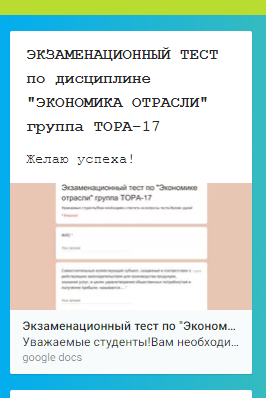 